Профессиональная ориентация дает возможность ответить на один из важных жизненных вопросов - в каком карьерном направлении развиваться. Самый простой, удобный и быстрый способ понять, в каком направлении двигаться — это онлайн-тесты. Пройти исследования можно прямо из дома в любой момент.Профориентационное тестирование — это всесторонний анализ личности и ваших способностей. Исследование интересов, креативности, знания, темперамента. Не профессия выбирает человека, а человек профессию.Когда Вы поймёте свои сильные и слабые стороны переходите к выбору подходящей жизнеспособной профессии в нашем университете.ИНСТРУКЦИЯДля доступа к профориентационной платформе в адресной строке браузера набрать адрес:  https://profvectorium.ru/show-prof-rgups-new-register-formВ загрузившейся регистрационной форме заполнить все обязательные поля доступные для ввода. Обязательные поля отмечены красной звездочкой.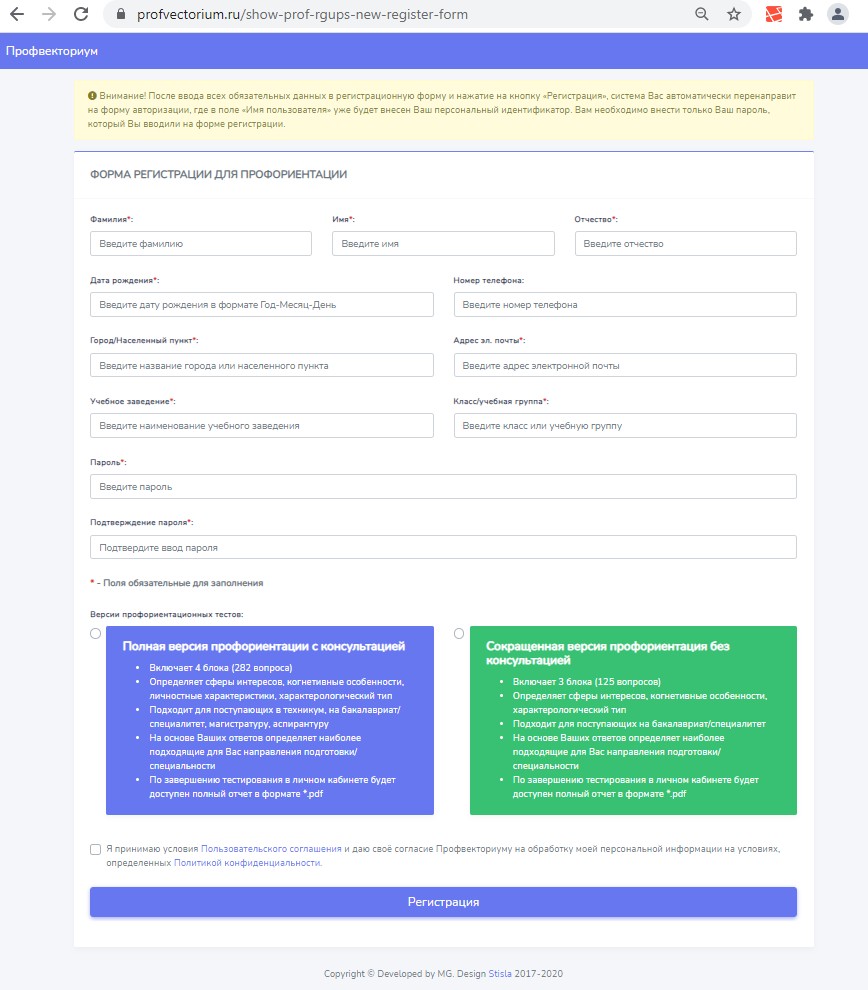 После заполнения всех необходимых данных, нужно выбрать одну из двух доступных версий профориентационных тестов, принять условия сервиса и нажать на кнопку «Регистрация»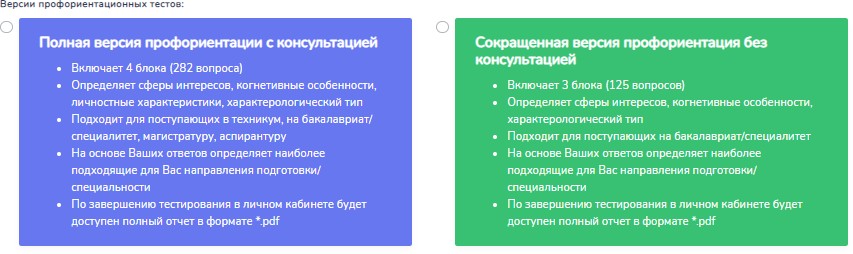 В случае успешной регистрации на адрес электронной почты, которую вы указали при регистрации, будет направлена регистрационная информация с указанием имени пользователя и вашего пароля. Система также автоматически перенаправит Вас на страницу входа, при этом автоматически заполнит поле «имя пользователя».Вам необходимо будет только указать ваш пароль, который Вы указывали на форме регистрации.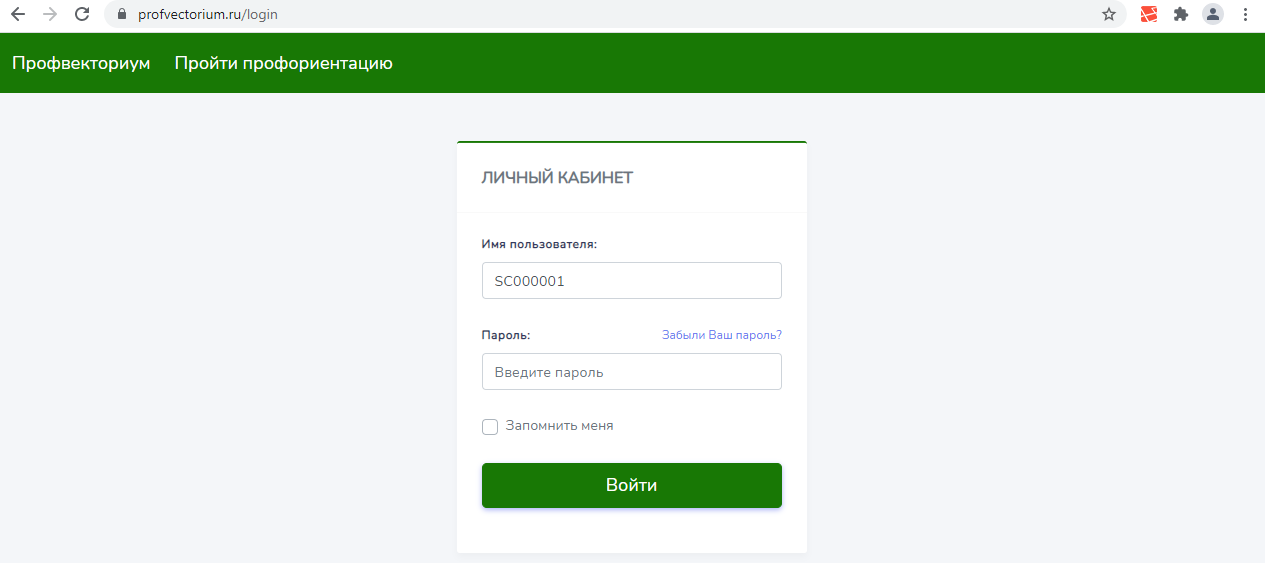 Удалять указанное имя пользователя не рекомендуется!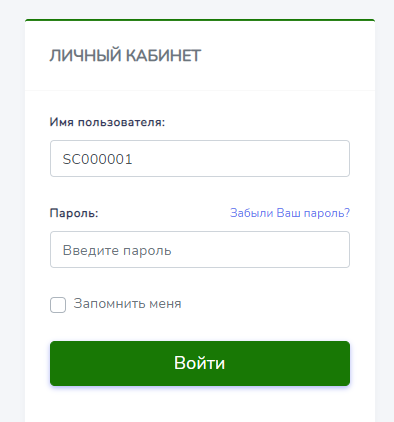 После входа вам откроется страница вашего личного кабинета. Чтобы             приступить к тестированию нажмите на зеленую кнопку.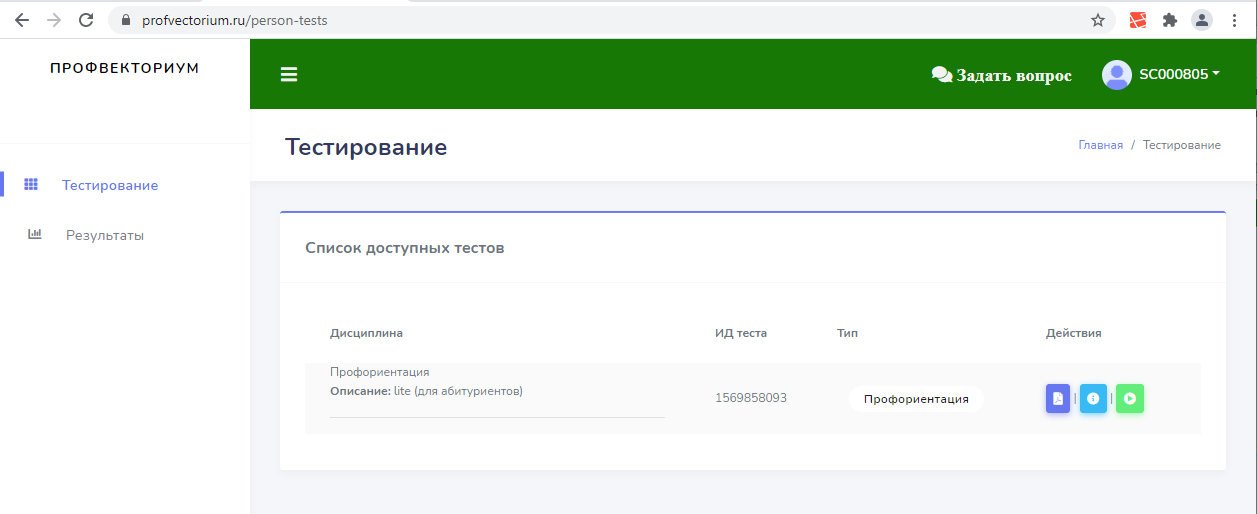 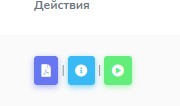 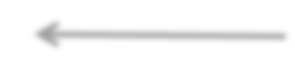 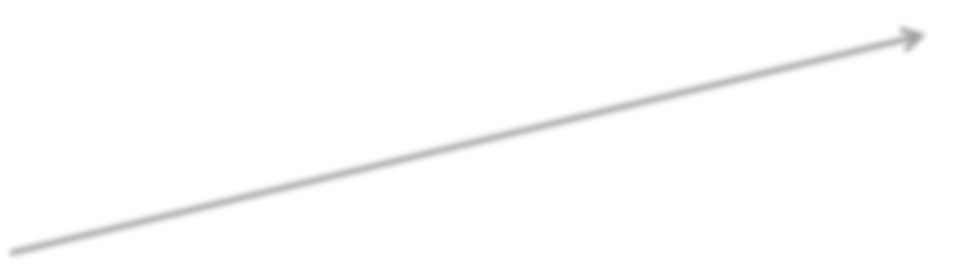 Результаты профориентации вам будут доступны на вкладке «Результаты» в вашем личном кабинете.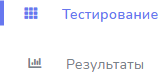 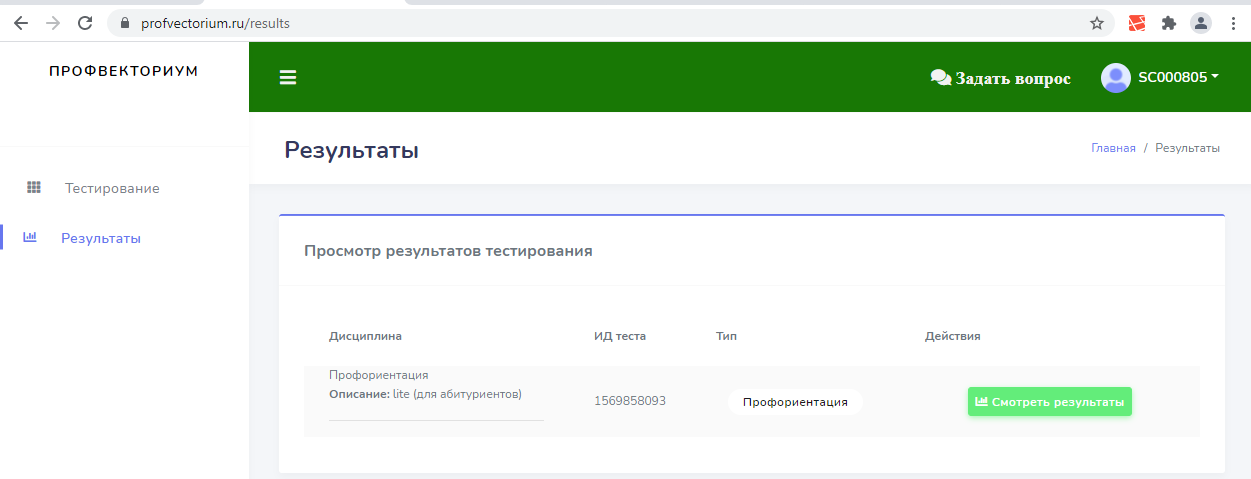 Для просмотра результата нажмите на кнопку «Смотреть результаты»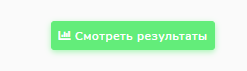 